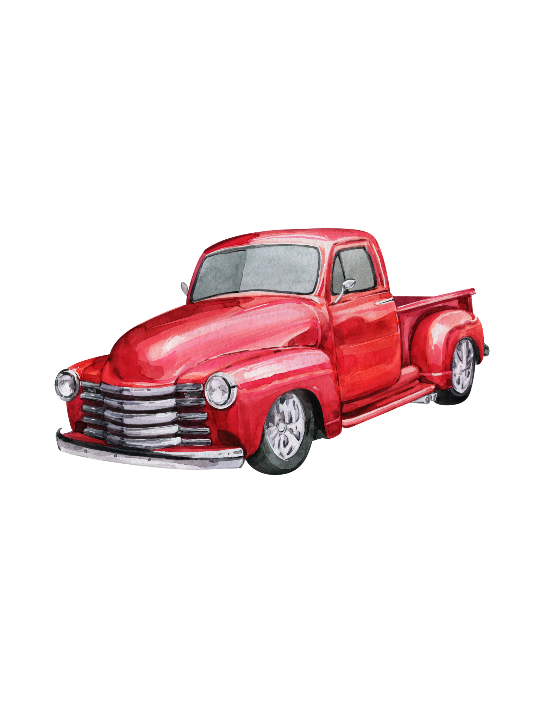 SCAVENGER’S JOURNEY’S SCHOLARSHIP PROGRAMThe Scavenger’s Journey Board of Directors recently approved funding a scholarship program for participating cities along the journey route.Section 2.3  Scholarship:  The Corporation will award an annual $250.00 scholarship to a South Dakota High School graduate, residing in one of the participating towns of Scavenger’s Journey Inc., and attending a South Dakota University or Technical school pursuing a business major. REQUIREMENTS: Each qualifying student applying for the Scholarship must complete the following application and answer all questions on the form.  All information will remain confidential.  The student must be a graduating senior, in good standing, from one of the participating towns.  The student is required to be a full-time student taking at least 12 credits per semester or, if in Technical school, taking a full-course schedule.APPLICATION:Students full name: _____________________________________Mailing address: _______________________________________
_____________________________________________________City, Zip code:__________________________________________Parent/Guardian name:__________________________________High School attended:___________________________________Applicant’s GPA (after 1st semester of senior year):____________Name of school you plan to attend:________________________Have you been accepted? _______________________________ave Major field of study: ____________________________________EXTRA-CURRICULAR ACTIVITIES:List any high school, church, community or other extra-curricular activities you have participated in during your high school years and any offices held and/or awards received.__________________________________________________________________________________________________________________________________________________________________________________________________________________________________________LIST ANY JOBS THAT YOU HAVE HELD DURING YOUR HIGH SCHOOL YEARS: ______________________________________________________________________________
______________________________________________________________________________
____________________________________________________________________________________________________________________________________________________________WRITE A SHORT SUMMARY OF HOW RECEIVING THIS SCHOLARSHIP WILL BENEFIT YOU AND HOW YOU WILL USE YOUR HIGHER LEVEL EDUCATION:__________________________________________________________________________________________________________________________________________________________________________________________________________________________________________________________________________________________________________________________________________________________________________________________________________________________________________________________________________________________________________________________________________________________________________________________ _____________________________________________________ ____________________________________________________________________________________________________________________________________________________________USE THIS SPACE TO ADD ANY OTHER INFORMATION YOU MAY THINK IS REVELANT:_____________________________________________________________________
______________________________________________________________________________________________________________________________________________________________________________________________________________________________________________________________________________________________________________________________________________________________________________________________________SELECTION PROCESS:Three Board members (unrelated to you) will review all applications in June and recommend the best qualified applicant to the full Board of Directors.  The full Board will make the final decision, by May 15, and notify you of its decision. The scholarship check will be issued directly to you with the understanding that you may properly use the scholarship fund for direct or incidental expenses associated with attending the school.The Board will require full repayment of scholarship proceeds, if you decide not to pursue a higher education.This application must be received by April 1 of each year, to be considered.Please send your application to:                                     Scavenger’s Journey Scholarship Program                                   P. O. Box 262                                   White Lake, S.D. 57383I have read and understand the requirements which are part of the Scavenger’s Journey scholarship and verify that the information I am submitting is true and accurate.___________________________              ___________________Student’s Signature                                        Date